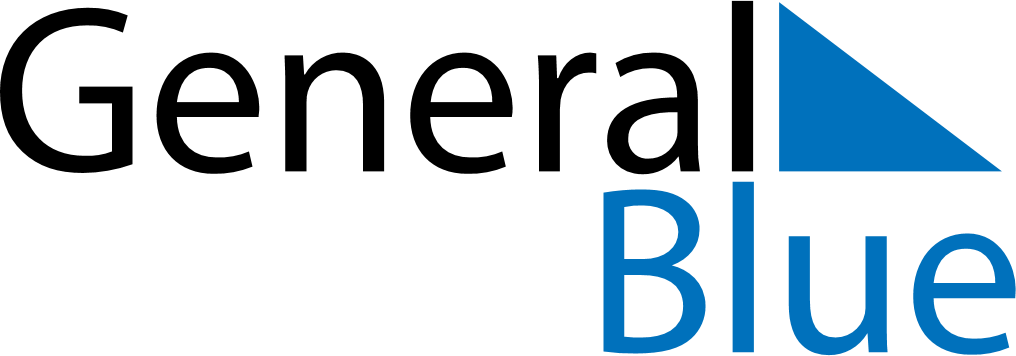 June 2024June 2024June 2024June 2024June 2024June 2024June 2024Phu Kradueng, Loei, ThailandPhu Kradueng, Loei, ThailandPhu Kradueng, Loei, ThailandPhu Kradueng, Loei, ThailandPhu Kradueng, Loei, ThailandPhu Kradueng, Loei, ThailandPhu Kradueng, Loei, ThailandSundayMondayMondayTuesdayWednesdayThursdayFridaySaturday1Sunrise: 5:38 AMSunset: 6:42 PMDaylight: 13 hours and 4 minutes.23345678Sunrise: 5:38 AMSunset: 6:42 PMDaylight: 13 hours and 4 minutes.Sunrise: 5:38 AMSunset: 6:43 PMDaylight: 13 hours and 4 minutes.Sunrise: 5:38 AMSunset: 6:43 PMDaylight: 13 hours and 4 minutes.Sunrise: 5:38 AMSunset: 6:43 PMDaylight: 13 hours and 5 minutes.Sunrise: 5:38 AMSunset: 6:43 PMDaylight: 13 hours and 5 minutes.Sunrise: 5:38 AMSunset: 6:44 PMDaylight: 13 hours and 5 minutes.Sunrise: 5:38 AMSunset: 6:44 PMDaylight: 13 hours and 6 minutes.Sunrise: 5:38 AMSunset: 6:44 PMDaylight: 13 hours and 6 minutes.910101112131415Sunrise: 5:38 AMSunset: 6:45 PMDaylight: 13 hours and 6 minutes.Sunrise: 5:38 AMSunset: 6:45 PMDaylight: 13 hours and 6 minutes.Sunrise: 5:38 AMSunset: 6:45 PMDaylight: 13 hours and 6 minutes.Sunrise: 5:38 AMSunset: 6:45 PMDaylight: 13 hours and 7 minutes.Sunrise: 5:38 AMSunset: 6:46 PMDaylight: 13 hours and 7 minutes.Sunrise: 5:38 AMSunset: 6:46 PMDaylight: 13 hours and 7 minutes.Sunrise: 5:38 AMSunset: 6:46 PMDaylight: 13 hours and 7 minutes.Sunrise: 5:39 AMSunset: 6:46 PMDaylight: 13 hours and 7 minutes.1617171819202122Sunrise: 5:39 AMSunset: 6:47 PMDaylight: 13 hours and 7 minutes.Sunrise: 5:39 AMSunset: 6:47 PMDaylight: 13 hours and 8 minutes.Sunrise: 5:39 AMSunset: 6:47 PMDaylight: 13 hours and 8 minutes.Sunrise: 5:39 AMSunset: 6:47 PMDaylight: 13 hours and 8 minutes.Sunrise: 5:39 AMSunset: 6:47 PMDaylight: 13 hours and 8 minutes.Sunrise: 5:39 AMSunset: 6:48 PMDaylight: 13 hours and 8 minutes.Sunrise: 5:40 AMSunset: 6:48 PMDaylight: 13 hours and 8 minutes.Sunrise: 5:40 AMSunset: 6:48 PMDaylight: 13 hours and 8 minutes.2324242526272829Sunrise: 5:40 AMSunset: 6:48 PMDaylight: 13 hours and 8 minutes.Sunrise: 5:40 AMSunset: 6:48 PMDaylight: 13 hours and 8 minutes.Sunrise: 5:40 AMSunset: 6:48 PMDaylight: 13 hours and 8 minutes.Sunrise: 5:41 AMSunset: 6:49 PMDaylight: 13 hours and 7 minutes.Sunrise: 5:41 AMSunset: 6:49 PMDaylight: 13 hours and 7 minutes.Sunrise: 5:41 AMSunset: 6:49 PMDaylight: 13 hours and 7 minutes.Sunrise: 5:41 AMSunset: 6:49 PMDaylight: 13 hours and 7 minutes.Sunrise: 5:42 AMSunset: 6:49 PMDaylight: 13 hours and 7 minutes.30Sunrise: 5:42 AMSunset: 6:49 PMDaylight: 13 hours and 7 minutes.